EinführungFrage: Wie sieht eine effektive INTERNETRECHERCHE aus bzw. was stellen Sie sich darunter vor?(Brainstorming mit Hilfe einer digitalen Pinnwand auf LEARNINGAPPS)http://learningapps.org/watch?v=pd9efh3ha01 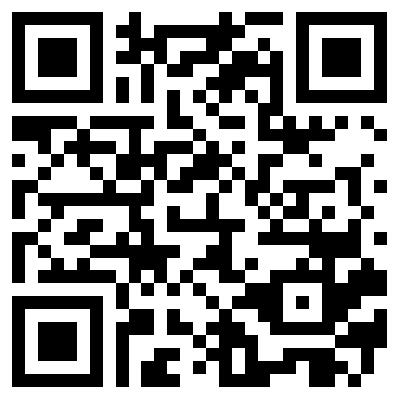 